                    Внимание обучающихся, родителей!                                  Приглашаем к  участию  во   Всероссийской патриотической  акции «Письма Победы»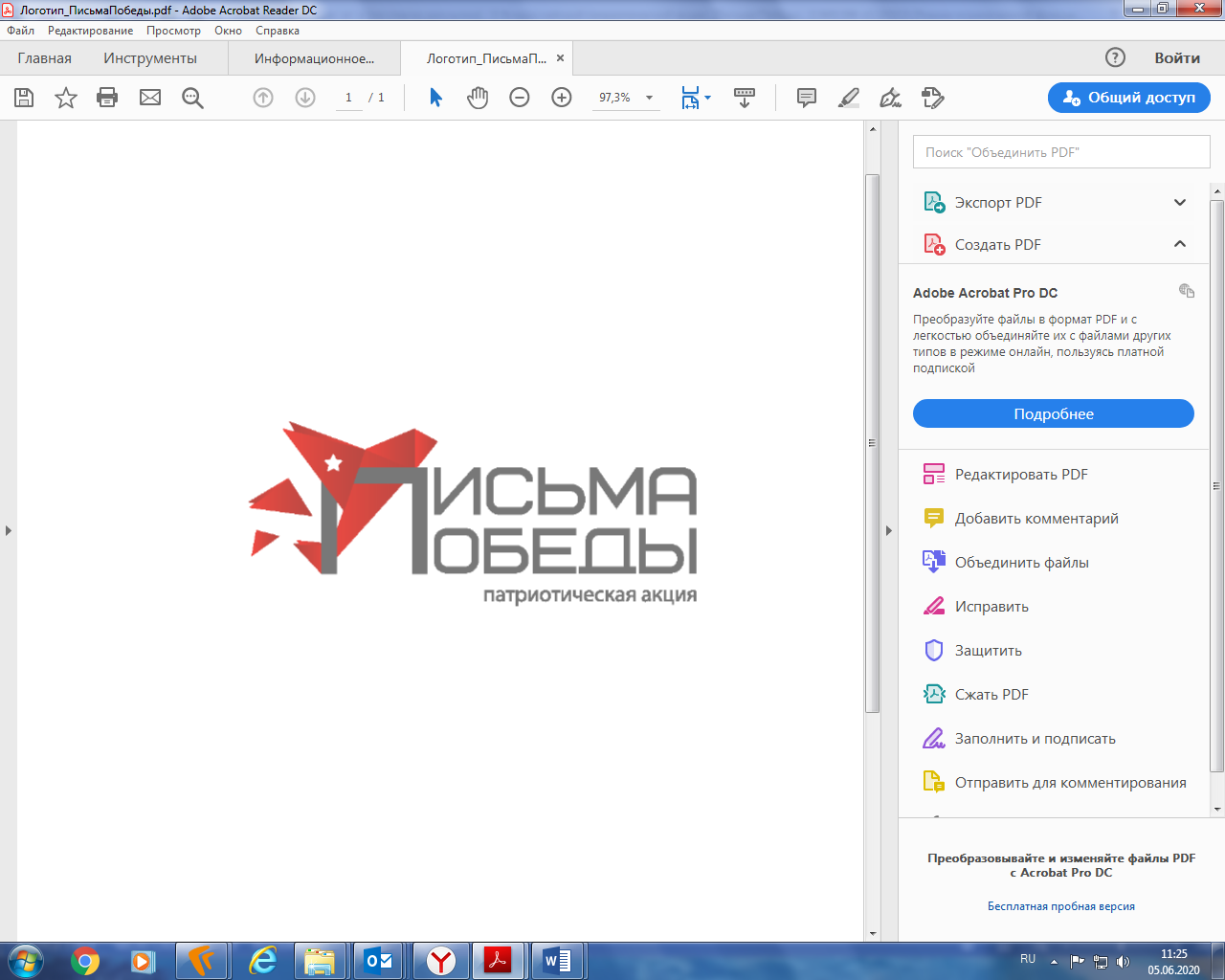 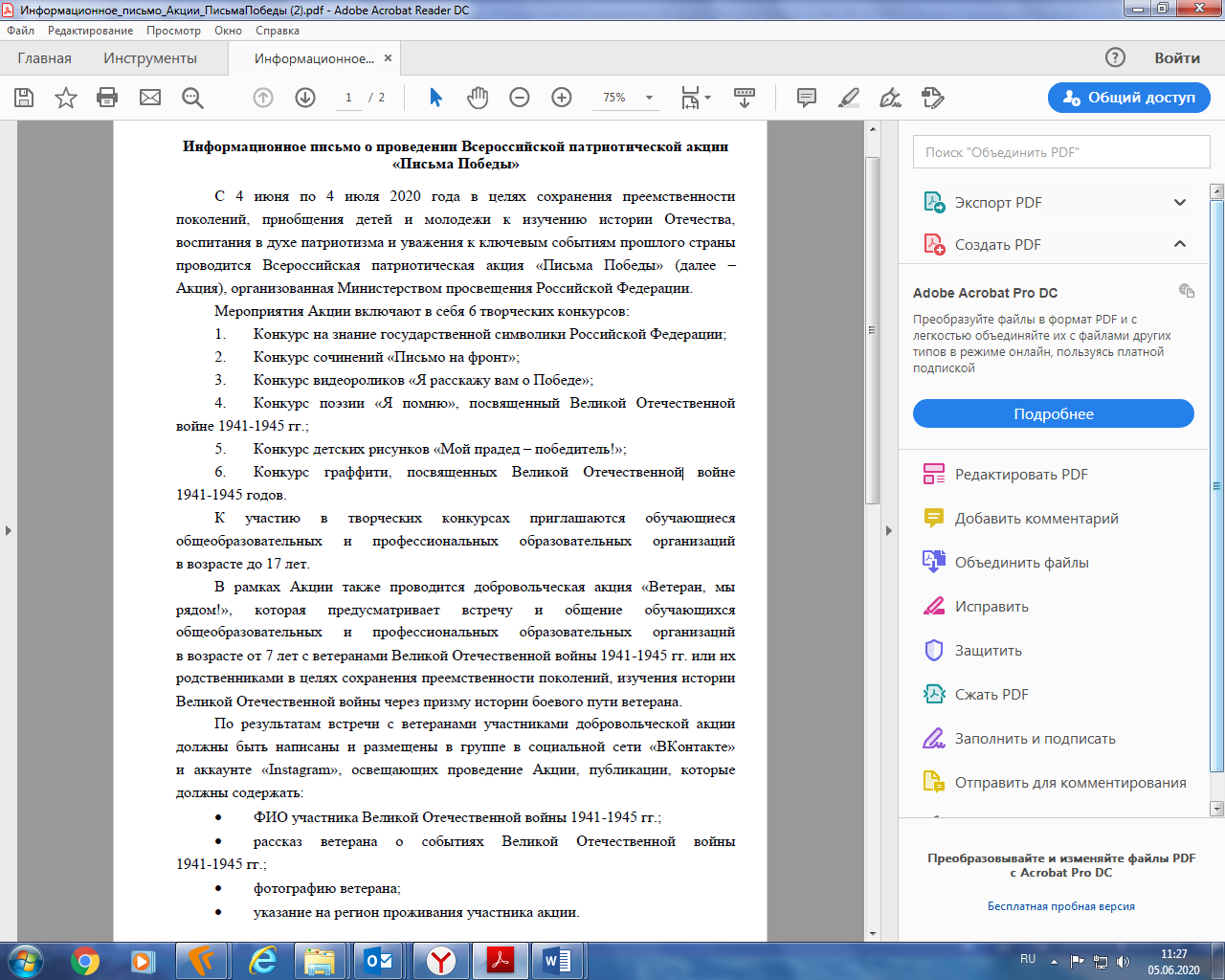 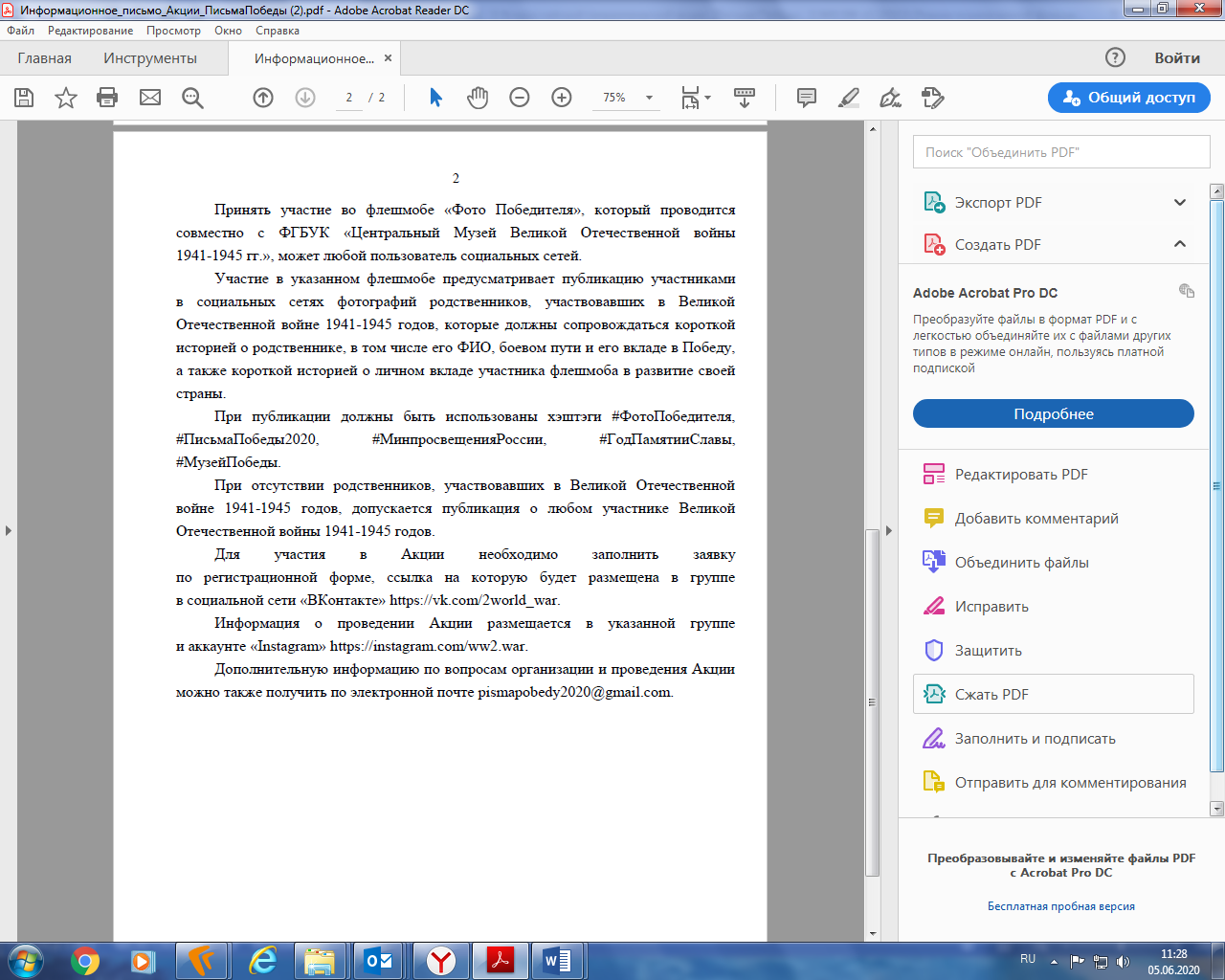 